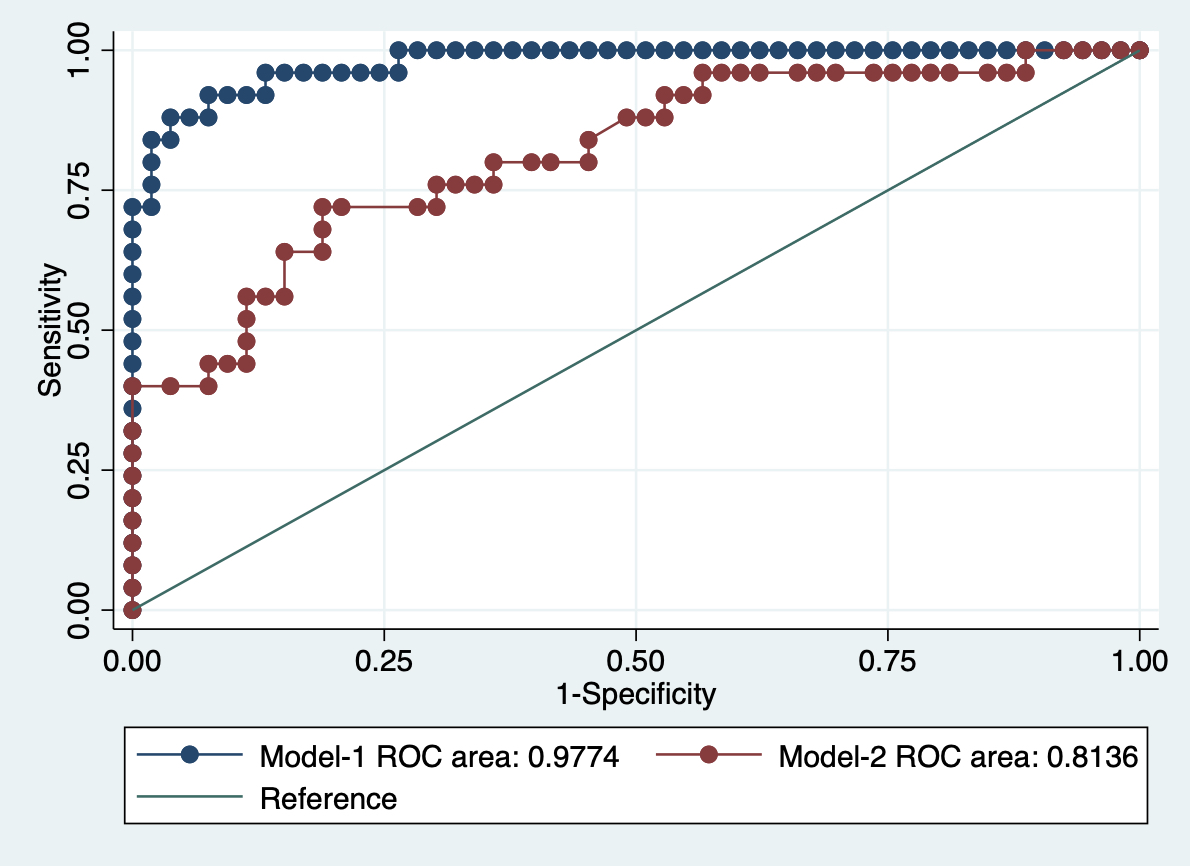 Suppl 5. Fig 1: Area under Receiver Operating Curve of Logistic regression models, Model-1, and Model-2. 